MINISTÉRIO DA EDUCAÇÃO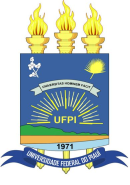 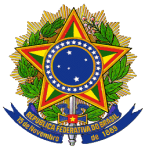 UNIVERSIDADE FEDERAL DO PIAUÍCAMPUS SENADOR HELVÍDIO NUNES DE BARROSCOORDENAÇÃO GERAL DE LABORATÓRIOSANEXO 1FICHA DE INSCRIÇÃO DE USUÁRIO1) USUÁRIO:(     ) Discente     (     ) Docente       (     ) Técnico Administrativo   (      ) Visitante_____ ___________________________________________________ (Instituição de Origem do Visitante).2) ATIVIDADE DESENVOLVIDA:(    ) Graduação   (     ) Pesquisa   (     ) Extensão (     ) Outra. ___________________________________________________________________________________________3) LABORATÓRIO (S): _______________________________________________________________________________________________________________________4) DADOS DO USUÁRIO:A) Nome: ________________________________________________________________________________________________________________________________________________________________________________________________________________________________________________________________________________B) Email: ________________________________ C) Telefone: ___________________D) Curso: _____________________________ E) Matrícula: _____________________5) DADOS DO ORIENTADOR:A) Nome: ______________________________________________________________B) Função/ Cargo: ___________________________ C) SIAPE: __________________D) Curso: __________________________________________E) Email: __________________________ F) Telefone: _________________________6) PERÍODO DE REALIZAÇÃO DA ATIVIDADE:Início: _______/_______/_________ Horário: ________________________________Término: _______/_______/_________ Horário: ______________________________7) UTILIZAÇÃO DO (S) LABORATÓRIO (S) EM FINAIS DE SEMANA E/OU FERIADOS:(       ) Não   (       ) Sim. Horário (s): ______________________________________OBSERVAÇÃO: __________________________________________________________8) BREVE DESCRIÇÃO DA ATIVIDADE:__________________________________________________________________________________________________________________________________________________________________________________________________________________9) MATERIAIS A SEREM UTILIZADOS NA ATIVIDADE:A) Equipamentos:B) Materiais e vidrarias:C) Reagentes e soluções:Declaro estar ciente das Normas de Uso e Segurança dos Laboratórios de Ensino, Pesquisa e Extensão da UFPI, bem como dos danos que o uso incorreto de equipamentos e materiais do laboratório possam acarretar à saúde de toda comunidade acadêmica.Picos-PI, ______/_____/____________________________________________Professor (a) Orientador (a)______________________________________________________________________PARECER DA COORDENAÇÃO DO LABORATÓRIO:(      ) DEFERIDO    (       ) INDEFERIDOOBSERVAÇÃO: ________________________________________________________________________________________________________________________________Picos-PI, ______/_____/____________________________________________Coordenador (a) do Laboratório_____________________________________________________________________________________PARECER DA COORDENAÇÃO GERAL DOS LABORATÓRIOS:(      ) DEFERIDO    (      ) INDEFERIDOOBSERVAÇÃO: ________________________________________________________________________________________________________________________________Picos-PI, ______/_____/____________________________________________Coordenador (a) Geral dos LaboratóriosNºDESCRIÇÃOQUANT.NºDESCRIÇÃOQUANT.NºDESCRIÇÃOQUANT.